国管办发〔2020〕17号附件2中央国家机关事务管理统计调查微信联系群（二维码）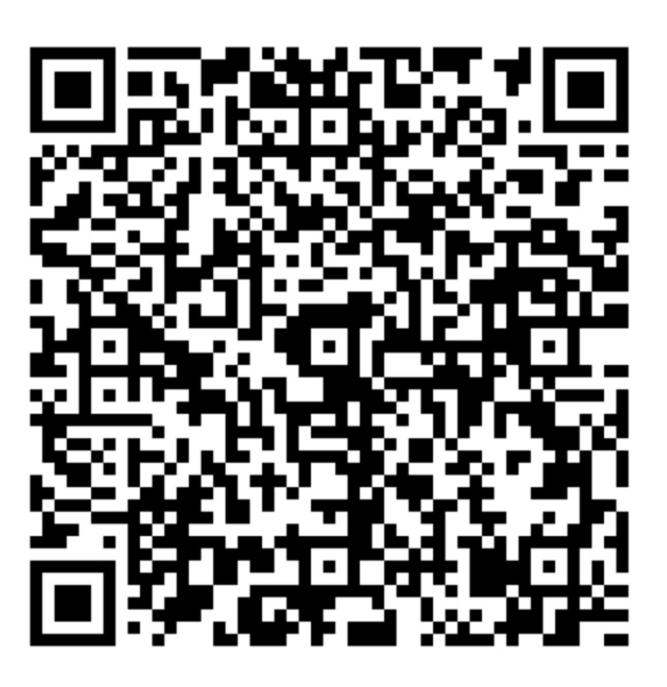 